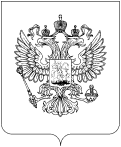 Управление Роскомнадзора по Республике Дагестан направляет ссылку на Яндекс-диск: https://yadi.sk/d/ItCNiwke2quNQA, на которой размещены материалы для несовершеннолетних, разработанные Управлениями Роскомнадзора по Челябинской области, Калужской области, Республике Коми, Уральскому федеральному округу.Принимая во внимание изложенное, просим Вас использовать указанный материал при проведении внеклассных уроков по вопросам защиты персональных данных, обеспечить трансляцию данных материалов в образовательных учреждениях, а также обеспечить их размещение на официальных интернет-ресурсах образовательных организаций.О проделанной работе необходимо сообщить по электронной почте: rsockanc05@rkn.gov.ru в срок до 31.10.2019.Исполнитель:  Тел.: РОСКОМНАДЗОРУПРАВЛЕНИЕ ФЕДЕРАЛЬНОЙ СЛУЖБЫ ПО НАДЗОРУ В СФЕРЕ СВЯЗИ, ИНФОРМАЦИОННЫХ ТЕХНОЛОГИЙ И МАССОВЫХ КОММУНИКАЦИЙПО РЕСПУБЛИКЕ ДАГЕСТАН(Управление Роскомнадзорапо Республике Дагестан)С.Стальского ул., д.2, г. Махачкала, 367000приемная: (8722) 98-90-09; факс  (8722) 98-90-09E-mail: rsockanc05@rkn.gov.ru №  На НачальникамУправлений образования (по списку)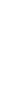 